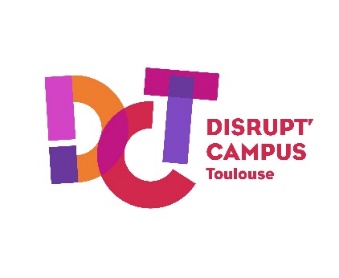 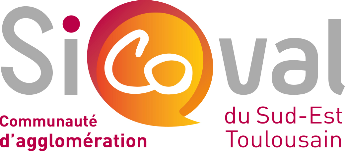 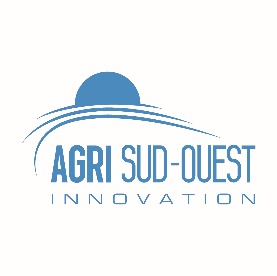 Lieu : Périscope  - 7, rue Hermès, Parc Technologique du Canal, 31520 Ramonville-Saint-AgnePROGRAMME DU VENDREDI 21 JANVIER 2022 ap midi 14h00 :	 Introduction par le Président du Sicoval sur les enjeux et les attentes du Créathon    	Synthèse du diagnostic territorial basé Questions / réponses14h20 : Intervention de Frédéric WALLET, INRAE, RMT	Alimentation locale : dynamiques d’innovation des systèmes alimentaires territoriaux : nouveaux 	modèles agricoles, re-territorialisation des filières.14h35 :	Intervention d’Amélie GONCALVES, INRAE	Les aspects logistiques associés à ces dynamiques. Quels sont les enjeux économiques et 	sanitaires ? Qu’est ce qui fait qu’un circuit de proximité est durable ou pas ? 	Comment intégrer les intermédiaires et le consommateur dans cette réflexion ? 	Qu’est-ce qui favorise ou freine une consommation dite locale ?Questions / réponses15h00 :	 Intervenant en cours de recrutement	Innovation sociale et sociétale proposée par les coopératives, un des leviers des circuits courtsQuestions / réponses15h25 :  Intervention de Cendrine AUGUERES, INP Purpan 	Quels sont les nouveaux modes de consommation dont conso locale, les tendances ? Actes d’achat 	et déterminants sociaux. Ouverture sur l’incidence des influenceurs sur les démarches qualitéQuestions / réponses15h50 : Présentation des 3 problématiques et constitution des groupes de réflexion (2 groupes par problématique)Comment construire une logistique durable qui ne fasse pas reposer toute la charge sur le producteur et qui convienne aux consommateurs ?Comment favoriser et rendre accessible à tous, une alimentation saine, durable et locale sur le territoire du Sicoval ?Comment encourager les intermédiaires (commerçants, supérettes, supermarchés, restaurateurs) à intégrer davantage une offre saine, durable et locale ?16h15 : Première approche du design thinking par Stéphane de Marcillac, Religo	Rédaction de questionnaires utilisateurs pour une enquête de terrain par chacun des groupes18h00 au plus tard : Départ pour l’enquête de terrain sur le marché 19h00 : Retour au Périscope	Dépouillement des questionnaires en vue d’une synthèse à restituer le lendemain 	Et réalisation d’une carte d’empathie d’un persona PROGRAMME DU SAMEDI 22 OCTOBRE 20228h30 :	Accueil café9h00 :	Icebreaker.	Présentation de la journée et de ses objectifs9h15 :   Synthèse des enquêtes sur le marché et présentation des personas 9h45 :  Ateliers d’idéation pour explorer des pistes de solutions	Travail d’exploration : divergence et convergence12h15 :  Buffet 13h00 : Energizer pour se reconnecter et se réveiller après le repas.13h45 : Reprise des ateliers : approfondissement des travaux de la matinée et réalisation de fiches idées, maquettes, etc 18h15 :  Travail de mise en forme de la présentation en vue d’une restitution devant un jury19h : Pitchs (20’) +10’ questions /réponses20h30 : Délibération des jurys 21h15 : Remise des prix 	Cocktail dinatoire